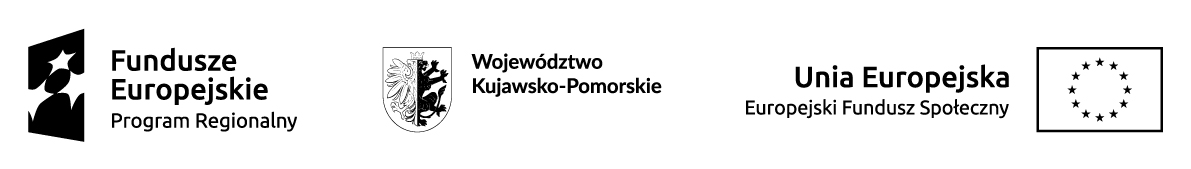 DEKLARACJA UCZESTNICTWA W PROJEKCIEpt. „Wyższe kompetencje uczniów - sukces w przyszłości. Kompleksowy system wsparcia 5 szkół podstawowych z Gminy Obrowo”Ja, niżej podpisana/yOświadczam, że:1.  Z własnej woli deklaruję udział mojego dziecka w projekcie pt „Wyższe kompetencje uczniów - sukces w przyszłości. Kompleksowy system wsparcia  5 szkół  podstawowych z Gminy Obrowo”2.  Zostałam/em poinformowana/y, że projekt pt. „Wyższe kompetencje uczniów - sukces w przyszłości. Kompleksowy system wsparcia5 szkół podstawowych z Gminy Obrowo” realizowany w ramach Regionalnego Programu Operacyjnego Województwa Kujawsko-Pomorskiego  jest współfinansowany przez Unię Europejską w ramach Europejskiego Funduszu Społecznego.3.  Zostałam/em poinformowana/y o prawie dostępu do treści swoich danych i mojego dziecka osobowych oraz ich poprawiania.4.  Zostałam/em poinformowana/y iż odmowa podania danych osobowych moich i dziecka oznacza brak możliwości uczestnictwa w projekcie.5.  Przyjmuję do wiadomości, że złożenie formularza zgłoszeniowego nie jest jednoznaczne       z przyjęciem mojego dziecka do udziału w projekcie. 6. Zapoznałam/em się z Regulaminem projektu i rekrutacji, akceptuję jego treść oraz zobowiązuję się do systematycznego i aktywnego udziału mojego dziecka w zajęciach przewidzianych w ww. projekcie.7. Zobowiązuję się do wypełniania ankiet i testów związanych z realizacją projektu, monitorowaniem osiągniętych rezultatów.8. Wyrażam zgodę na wykorzystanie nieodpłatnie materiałów z  wizerunkiem  mojego dziecka (zdjęcia) w celu promocji projektu9.Oświadczam że moje dziecko spełnia kryteria kwalifikowalności, uprawniające   do udziału w ww. projekcie.10.  Oświadczam  że dane zawarte w niniejszej Deklaracji uczestnictwa w projekcie są zgodne  z prawdą.11.  Zostałam/em uprzedzona/y o odpowiedzialności wynikającej za złożenie nieprawdziwego oświadczenia lub zatajenia prawdy.………………………………….                                …………………………………………                   (data i miejscowość )                                                                   ( czytelny podpis rodzica / opiekuna )Projekt współfinansowany z Europejskiego Funduszu Społecznego w ramach Regionalnego Programu Operacyjnego Województwa  Kujawsko-Pomorskiego 2014-2020